Dear ParentsChildren in Need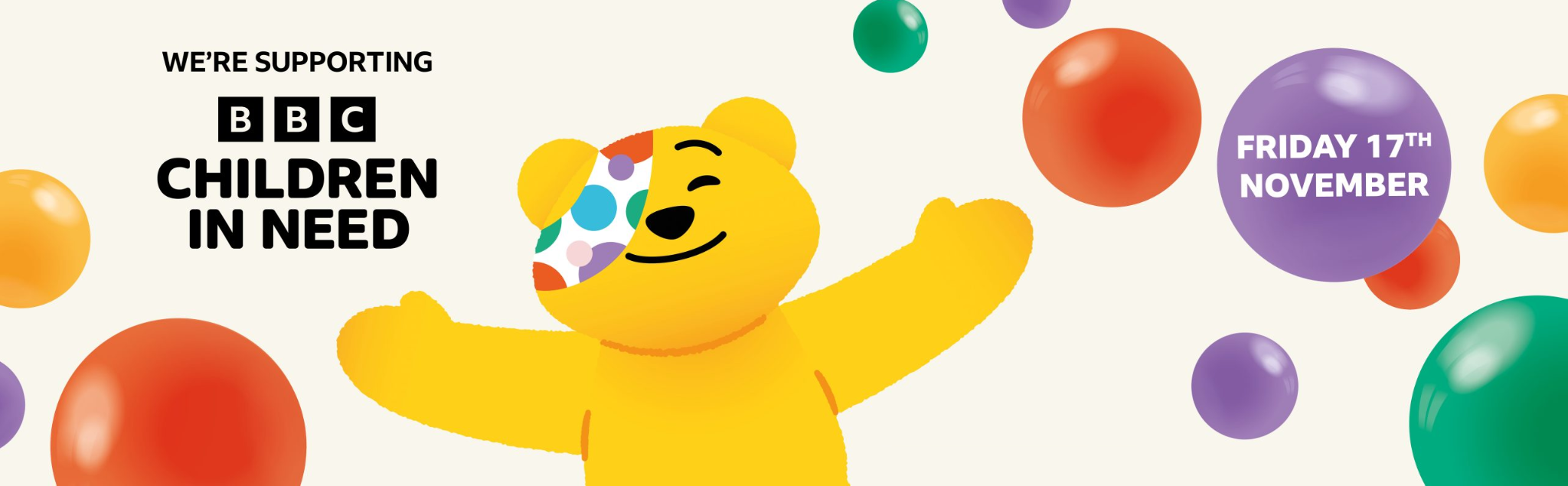 Children in Need is taking place on Friday 17th November and all of the children are invited to wear  their own clothes with a spotty or yellow theme - along with a small donation if possible.In addition, there will be a competition held and judged by the Value Champions. The competition this year is to draw or produce a collage of Pudsey. No bigger than A4 and to be brought into school on Friday 17th. The winners will be announced a week later to give the Value Champions plenty of time to judge.Entries are split into 3 age categories, Reception, KS1 and KS2. There will be a winner for each Key Stage who will receive a prize. Entry will be 50p and don't forget to add your name and class onto your entry form.Children will also be making some edible treats to sell at the end of the day so please bring some spare cash to donate to this wonderful cause. 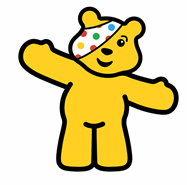 Nativities This year, Nativities will be held the week of the 11th December.Tuesday 12th December Reception Wednesday 13th December Year 2  Thursday 14th December Year 1 All performances at 9.15am and 2.15pm. Information to follow regarding tickets and costumes.Snow White Pantomime - Monday 11th DecemberThe PTA have once again very generously agreed to pay for half of the total cost which reduces the payment to £1.00 per child.  Please find this payment on Parent Pay. We would appreciate payment by 30th November.Christmas Dinner 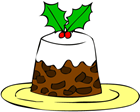 We will be having our Christmas Dinner on Tuesday 19th December. This will also be Christmas Jumper and the PTA mad hair day. Dinners will need to be pre-ordered on ParentPay by Thursday 14th December.Book FairWe have the travelling Book Fair in school which the PTA will be running  until Tuesday 14th November.The fair will be open at these times in the hall:Fri 10th		3:00-4:00pmMon 13th	3:00-4:00pmTue 14th	3:15-3:45pmTop Class Attendance for last weekReading RaffleKey Stage 1                   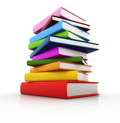 Winners:        Owl 68%2nd Place           Badger 66%Key Stage 2Winners: 	Falcon  89%           	2nd place: 	Butterfly   62%Top Doodling Classes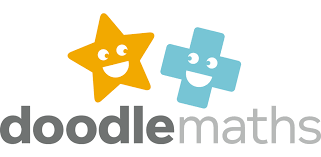 Doodle Maths Doodle TablesStar LearnersWell done to this week’s Star Learners 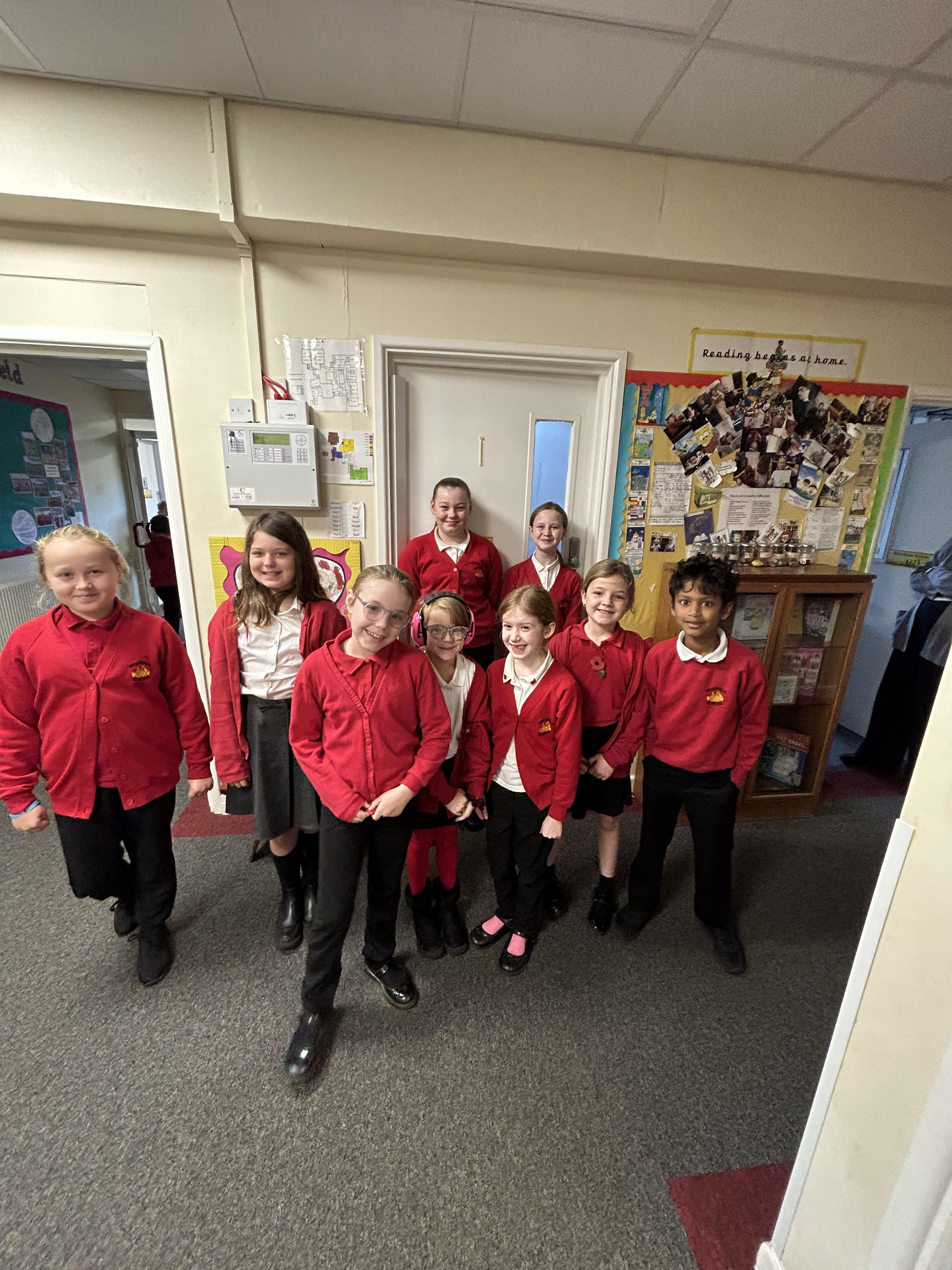 Cake Sale for NOVA SportsWell done to Phoenix, Emilia, Issy and Millie who raised a fantastic £110.00 for NOVA Sports at their cake sale on Friday 3rd November.Nova Sports and Coaching is a not-for-profit organisation who deliver high-quality, inclusive sport to people with disabilities in Bath, Bristol and Somerset.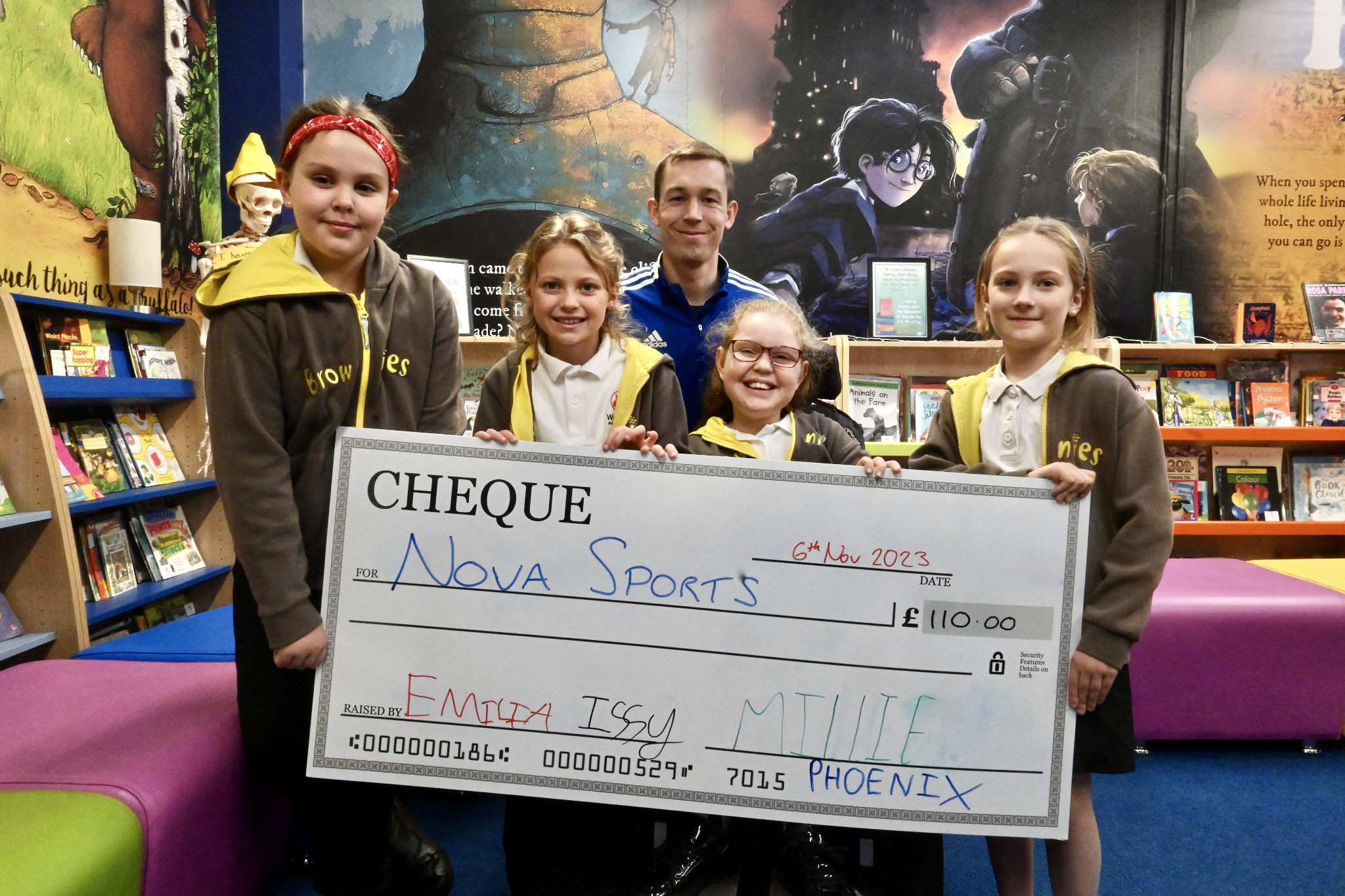 Diary Dates	NovFri 10		Travelling Book Fair 3:00-4:00pmMon 13		Travelling Book Fair 3:00-4:00pmTue 14		Travelling Book Fair 3:15-3:45 pmWed 29		Flu VaccinationsThurs 30	Westfield Christmas Light switch onDecFri 1		PTA Christmas FayreTues 5		Year 6 Height & weightMon 11		Rainbow Theatre PantomimeTues 19		Christmas Dinner Day		Christmas Jumper Day		PTA Mad hair dayTues 19		End of TermJanuaryTues 2		Inset DayWed 3               	Inset DayThurs 4             	Pupils return to school 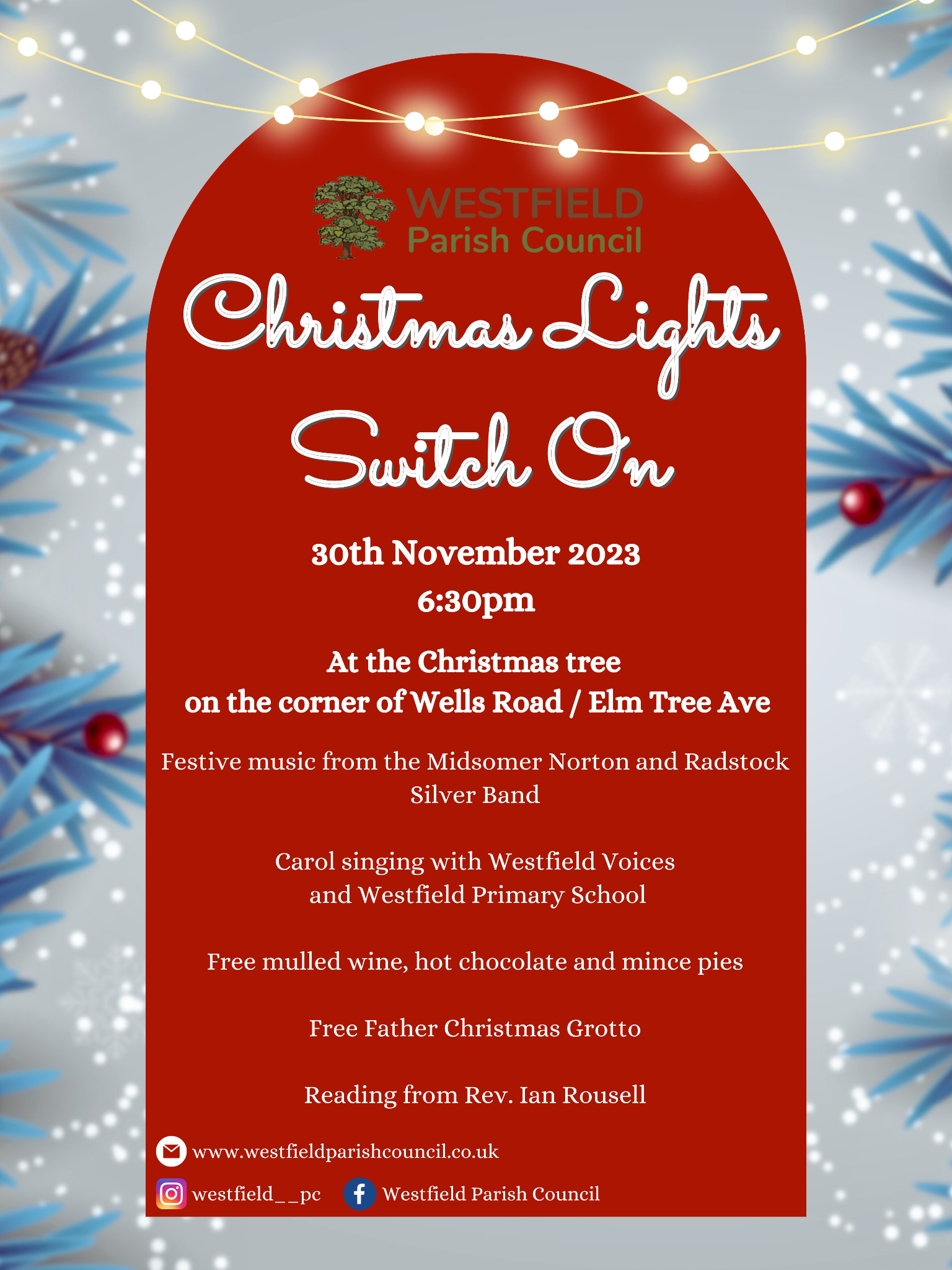 Owl99%Panther99%Monkey70%Squirrel68%Butterfly59%Butterfly66%Eagle64%Monkey37%ClassNameSchool ValueDolphinAva Emery & Ellie-Mae OatleyCollaboration - being kind and supportiveMonkeyAva L’EsteveResilienceDragonflySahath MudaligeAmbitionTurtleElla HarrisonAmbitionPantherBrooke AnstisResilienceButterflyEva ColesAmbitionEagleArya NichollsResilienceFalconRhian AngellAmbition